IYG Term 2 – FoundationMark schemesQ1.(a)    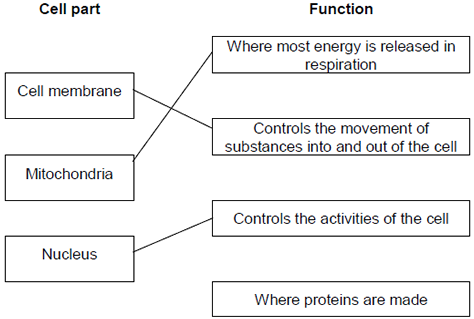 extra lines cancel3(b)     Cell wallin either order1Chloroplastallow (permanent) vacuole1[5]Q2.(a)     (i)      diffusion1(ii)     carbon dioxideaccept CO2 / CO2do not accept CO21(iii)    red blood cells1(b)     70if no / incorrect answer then70 000 000or280 x 0.25 gains 1 markignore doubling the answer2(c)     allows more gas / oxygen / CO2
(exchange)do not accept air1[6]Q3.(a)     (i)      C1(ii)     B1(iii)    A1(iv)    D1(b)     (i)      SO21(ii)     shared1(iii)    covalent1[7]Q4.(a)     protons (and) neutronsboth needed for 1 markignore p / + and n / 0do not accept electrons1(b)     because the number of protons is equal to the number of electronsallow protons and electrons balance / cancel outallow positive / + and negative / - balance / cancel out1(c)     it = atom Abecause atom A has a full highest energy level or full outer shellallow all the shells are full or no incomplete shellor because atom A has a stable arrangement of electronsallow because atom A is in Group 0 / a noble gas1(d)     (atom) B / lithium / Li (and)(atom) C / sodium / Naboth needed for 1 mark1because they have the same number/one outer electron(s) linked to answer for first markaccept because both need to lose one / an electronallow because (atoms) B and C are in Group 1 / the same group / are alkali metals1[5]Q5.(a)     20 790 (J)an answer of 21 000 (J) (2 s.f.) gains 2 marksallow 1 mark for correct
substitution:
ie E = 0.33 × 4200 × 15 provided no subsequent step shown2(b)     temperature1(c)     (top pan) balanceaccept scalesdo not accept a scale
do not accept weighing scales
do not accept newtonmeter
do not accept spring balance1(d)     dark / black / (dark) grey1convectioncorrect order only1(e)     (i)      createdaccept made1(ii)     increases1[8]Q6.(a)     (i)      4 (V)allow 1 mark for correct substitution2(ii)     5 (V) or (9 – their (a)(i)) correctly calculatede.c.fdo not allow a negative answer1(b)     (i)      thermistorc.a.o1(ii)     0°C to 20°C1[5]